О назначении старост сельских населенных пунктов, входящих в состав Шумерлинского муниципального округа Чувашской РеспубликиВ соответствии со статьей 27.1 Федерального закона от 6 октября 2003 года № 131-ФЗ «Об общих принципах организации местного самоуправления в Российской Федерации», статьей 22.1 Закона  Чувашской Республики от 18 октября 2004 года № 19 «Об организации местного самоуправления в Чувашской Республике», Законом Чувашской Республики от 21 декабря 2018 года № 99 «Об отдельных вопросах, связанных с деятельностью и статусом старосты сельского населенного пункта на территории Чувашской  Республики», решением Собрания депутатов Шумерлинского муниципального округа  от 25.08.2023 № 26/3 «Об утверждении Положения о старостах сельских населенных пунктов, входящих в состав Шумерлинского муниципального округа Чувашской Республики», Уставом Шумерлинского муниципального округа Чувашской Республики, Собрание депутатов Шумерлинского муниципального округа Чувашской Республики  решило:1. Назначить старостами сельских населенных пунктов, входящих в состав Шумерлинского муниципального округа Чувашской Республики следующих граждан:По Большеалгашинскому территориальному отделу:п. Кабаново, п. Подборное  Шумерлинского муниципального округа Кошелева Нина Анатольевна; п. Дубовка Шумерлинского муниципального округа Тарасова Мария Сергеевна; с. Большие Алгаши  Шумерлинского муниципального округа Самойлова Ольга Петровна.По Егоркинскому территориальному отделу:д. Савадеркино, д. Егоркино Шумерлинского муниципального округа Григорьев Лев Александрович; д. Пояндайкино Шумерлинского муниципального округа Пакулаев Игорь Васильевич;пос. Малиновка  Шумерлинского муниципального округа Антонова Альбина Петровна.    По Краснооктябрьскому территориальному отделу:п. Мыслец Шумерлинского муниципального округа Чайкина Антонина Алексеевна;рзд. Пинеры Шумерлинского муниципального округа Бардасова Елена Степановна;пос. Красная Звезда  Шумерлинского муниципального округа Алексеева Ольга Михайловна;пос. Красный Октябрь Шумерлинского муниципального округа Михайлова Валентина Ивановна;пос. Путь Ленина Шумерлинского муниципального округа Казакова Татьяна Михайловна;пос. Красный Атмал Шумерлинского муниципального округа Вишнеева Анна Борисовна.По Магаринскому территориальному отделу: п. Саланчик Шумерлинского муниципального округа Аршинова Валентина Валентиновна;д. Петропавловск Шумерлинского муниципального округа Иванов Григорий Иванович;д. Нижний Магарин Шумерлинского муниципального округа Мадюшина Марина Владимировна;д. Верхний Магарин, п. Автобус Шумерлинского муниципального округа Михайлова Наталья Андреевна;д. Егоркино, п. Полярная Звезда, п. Покровское Шумерлинского муниципального округа Антонов Юрий Васильевич;п. Комар   Шумерлинского муниципального округа Морозов Николай Геннадьевич;п. Триер   Шумерлинского муниципального округа Карпинская Елена Геннадьевна.По Нижнекумашкинскому территориальному отделу:с. Нижняя Кумашка Шумерлинского муниципального округа Семенова Наталья Николаевна; пос. Волга Шумерлинского муниципального округа Теников Сергей Николаевич; пос. Ульяновское  Шумерлинского муниципального округа Самарина Елена Юрьевна; д. Верхняя Кумашка Шумерлинского муниципального округа Уфилин Геннадий Григорьевич.  По Русско- Алгашинскому территориальному отделу:поселок Речной Шумерлинского муниципального округа Антонов Вячеслав Владимирович;д. Чувашские Алгаши Шумерлинского муниципального округа Мумиков Николай Александрович;д. Русские Алгаши Шумерлинского муниципального округа Слепова Людмила Николаевна. По Торханскому территориальному отделу:д. Мыслец Шумерлинского муниципального округа Афанасьев Анатолий Нестерович;д. Бреняши Шумерлинского муниципального округа Кочетков Василий Васильевич;д. Торханы Шумерлинского муниципального округа Макаркин Борис Петрович;д. Синькасы Шумерлинского муниципального округа Макаркин Вадим Николаевич;д. Чертаганы Шумерлинского муниципального округа Андрюшкина Ирина Валерьевна;д. Молгачкино Шумерлинского муниципального округа Удиванов Олег Петрович.По Туванскому территориальному отделу:д. Лесные Туваны Шумерлинского муниципального округа Петрова Тамара Ильинична;с. Туваны Шумерлинского муниципального округа Мартынова Валентина Ильинична;д. Малые Туваны  Шумерлинского муниципального округа Арюхин Алексей Львович.По Ходарскому территориальному отделу:д. Пилешкасы Шумерлинского муниципального округа Великов Владимир Ильич;д. Яндаши Шумерлинского муниципального округа Назарова Любовь Михайловна;с. Ходары  Шумерлинского муниципального округа Арисов Иван Михайлович;д. Тугасы Шумерлинского муниципального округа Романов Андрей Иосифович. По Шумерлинскому территориальному отделу:д. Шумерля  Шумерлинского муниципального округа Кадеева Людмила Витальевна.  По Юманайскому территориальному отделу:с. Юманай Шумерлинского муниципального округа Самсонов Станислав Валентинович;д. Луговая Шумерлинского муниципального округа Малышкин Анатолий Иванович;д. Вторые Ялдры  Шумерлинского муниципального округа Петров Василий Сергеевич;д. Эшменейкино Шумерлинского муниципального округа Федоров Виктор Николаевич;д. Пюкрей  Шумерлинского муниципального округа Миронов Эдуард Александрович;д. Кадеркино Шумерлинского муниципального округа Петров Федор Кондратьевич.2. Настоящее решение подлежит опубликованию в периодическом печатном издании «Вестник Шумерлинского муниципального округа» и размещению на официальном сайте Шумерлинского муниципального округа в информационно – телекоммуникационной сети «Интернет». 3. Настоящее решение вступает в силу со дня его подписания.Председатель Собрания депутатовШумерлинского муниципальногоокруга Чувашской Республики                                                                             Б.Г. ЛеонтьевЧĂВАШ РЕСПУБЛИКИ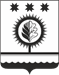 ЧУВАШСКАЯ РЕСПУБЛИКАÇĚМĚРЛЕ МУНИЦИПАЛЛĂОКРУГĔН ДЕПУТАТСЕН ПУХĂВĚЙЫШĂНУ17.11.2023 30/6 №Çемěрле хулиСОБРАНИЕ ДЕПУТАТОВШУМЕРЛИНСКОГО МУНИЦИПАЛЬНОГО ОКРУГАРЕШЕНИЕ17.11.2023  № 30/6город Шумерля